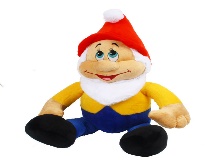 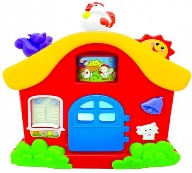 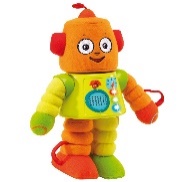 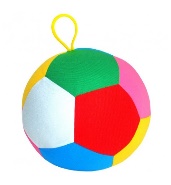 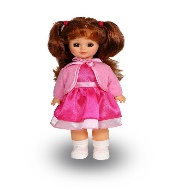 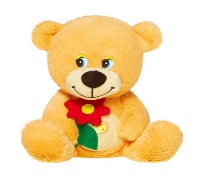 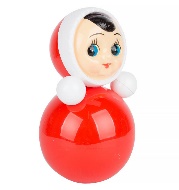 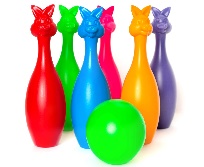 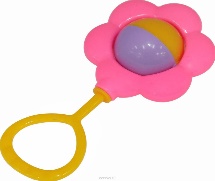 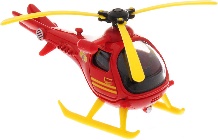 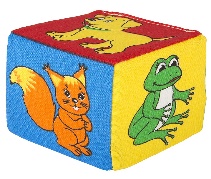 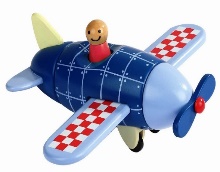 Гимнастика для глаз «Слон в универсаме». Лексическая тема «Игрушки». Развитие мелкой моторики с помощью тренажера «Слоник»Гимнастика для глаз «Слон в универсаме». Лексическая тема «Игрушки». Развитие мелкой моторики с помощью тренажера «Слоник»«Слон в универсаме» Не поверите, глазам, слон зашел в Универсам…(Широко раскрыть глаза)Смотрит влево обувь где-же и направо: Где одежда!(Движения глазами влево, вправо)А вокруг одна посуда, я туда ходить не буду!(Круговые движения глазами)Разобью тарелки, кружки, лучше я пойду в игрушки.(Ритмичное моргание, широко открыть глаза)Вместе со слоном шагай и игрушки собирай:Мячик, кукла, самолетКубик, мишка, вертолет.Погремушка, кегли, гномик,Неваляшка, робот, домик.